MarginsTop: 1.25”,Bott: 80.36”Left:1.5”, Right: 1”1.5 Line spacing throughout18, Arial BlackBold Upper Case2 Blank Lines,14 Font22, Monotype Corsiva14, Arial, Bold, Italics16, Arial Black, Bold1 Blank Lines, 14 Font1” x 1” LogoPLEASE MENTION TITLE OF THE THESISA ThesisSUBMITTED TOBIRLA INSTITUTE OF TECHNOLOGY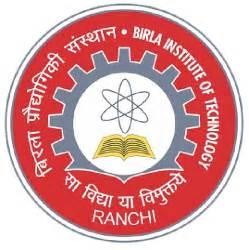 FOR AWARD OFTHE DEGREE OF DOCTOR OF PHILOSOPHYByNAME OF THE RESEARCH SCHOLARNAME OF THE DEPARTMENT